Student Welfare Scheme“Everyone has talent. What's rare is the courage to follow it to the dark places where it leads.”
― Erica JongAccording to this beautiful quote we initiated the scheme called Students Welfare Fund by Teaching and non-teaching staff members to help a student’s educational process to advance their academic as well as personal abilities. It targets at avoiding the deterrents that may come in the path of a student’s learning process so that they can be qualified professionally in future. This committee complies with the policies set by Committee members in order to facilitate a positive academic environment to the students and help them to proceed in their career with minimal obstruction. Student welfare scheme promotes and co-ordinates the different students’ activities for better academic, social as well as corporate life. Student welfare scheme tries to nurture students' mental, physical, cultural growth with various activities to improve their overall personality development.       Objectives:To provide financial support to the poor students to meet their expenses towards various academic requirements in the forms of booksTo give limited assistance to the students to meet their mess charges, clothingTo provide bicycles to needy students from remote areasInitiation of Practice:The Student Welfare Scheme was established on 17-09-2014.Initially a committee was formed which manages this scheme. This committee collect the 0.5% percent form their monthly salary. Committee open a bank account in the IDBI Bank for maintenance and to create transparency in the process of scheme. Student Welfare Scheme Committee:1.Dr.A.Chandramouly			Chairman2.Dr.A.T.Khobragade			Coordinator3.Dr.S.K.Indorkar				Member4.Mr.D.N.Watakhere			Member5.Mr.V.M.Badwaik				Member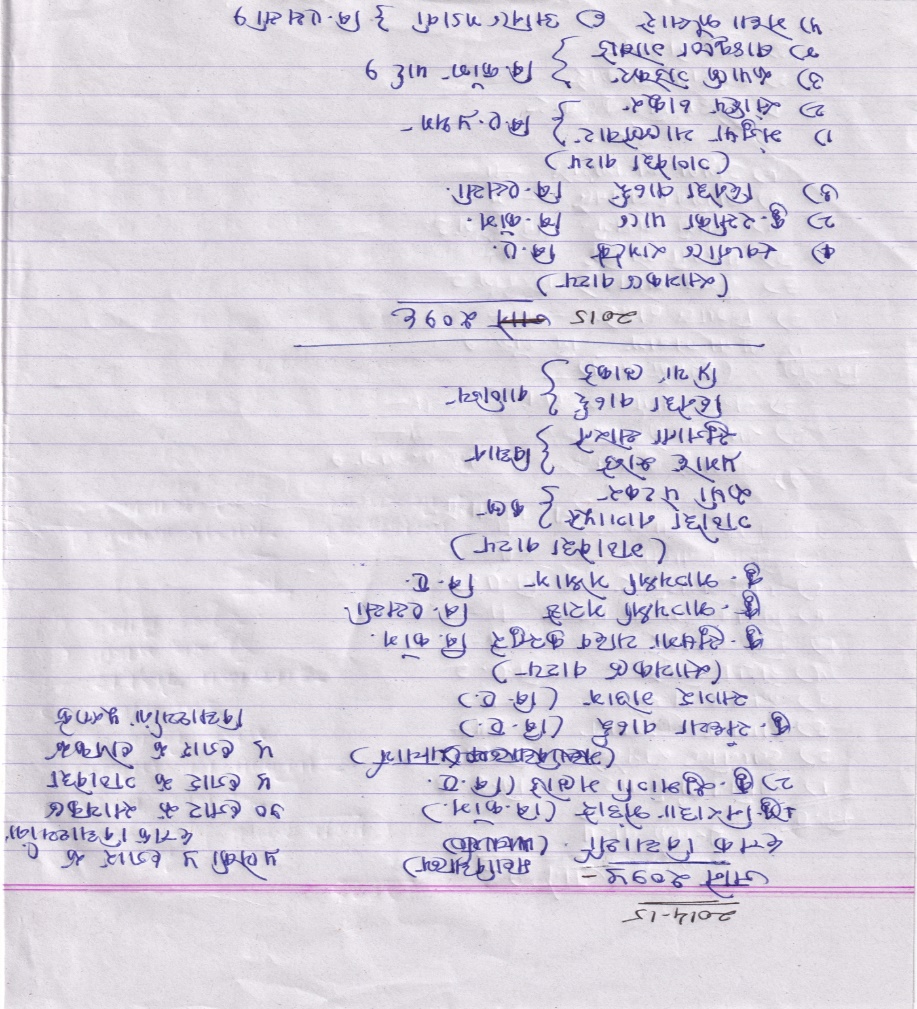 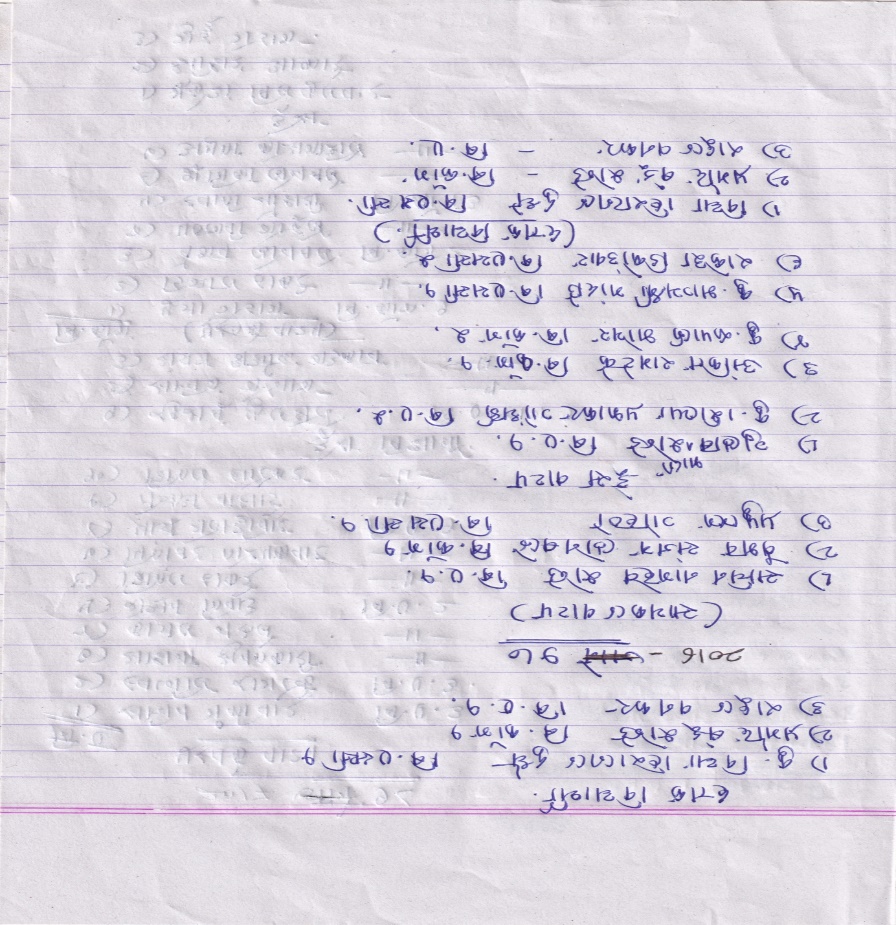 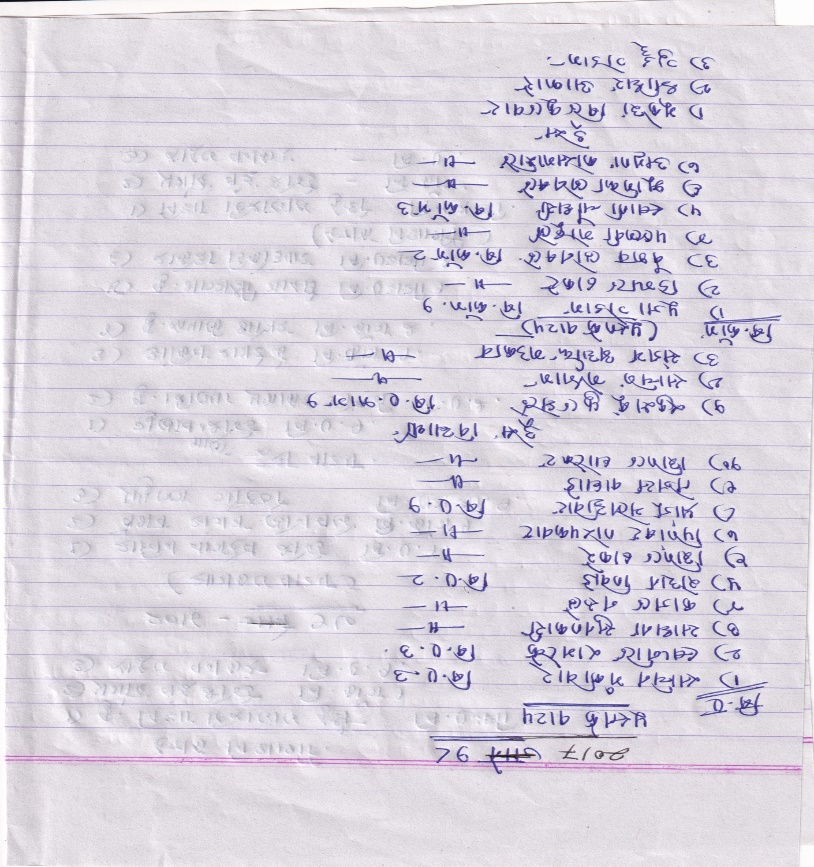 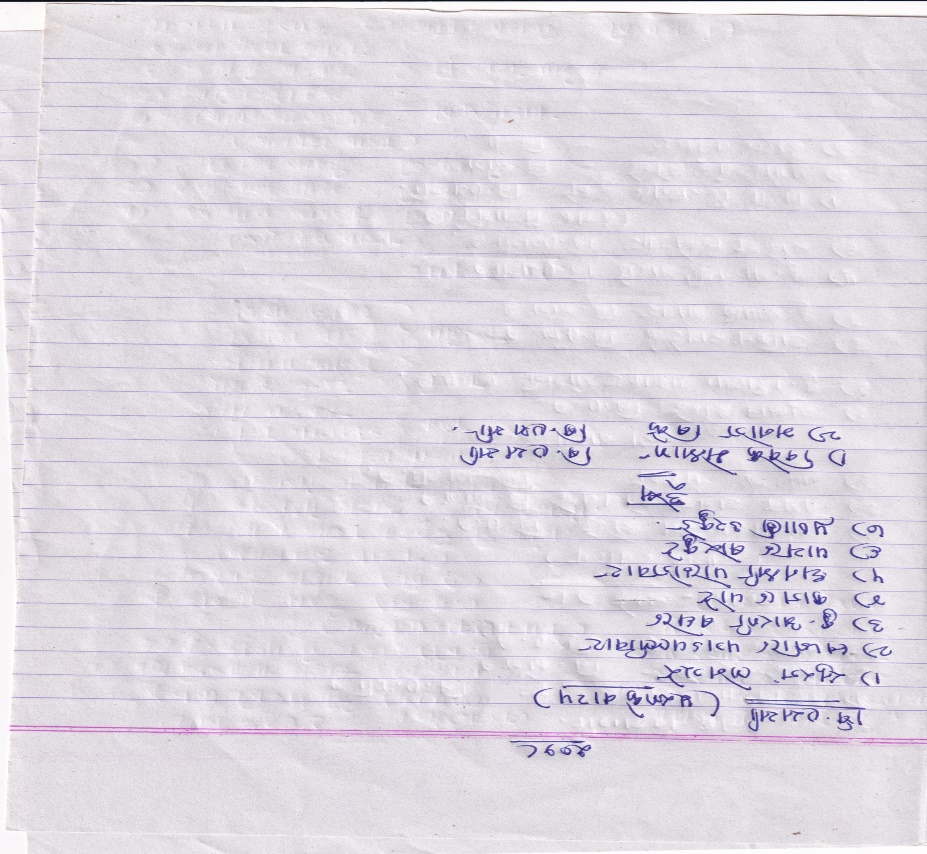 